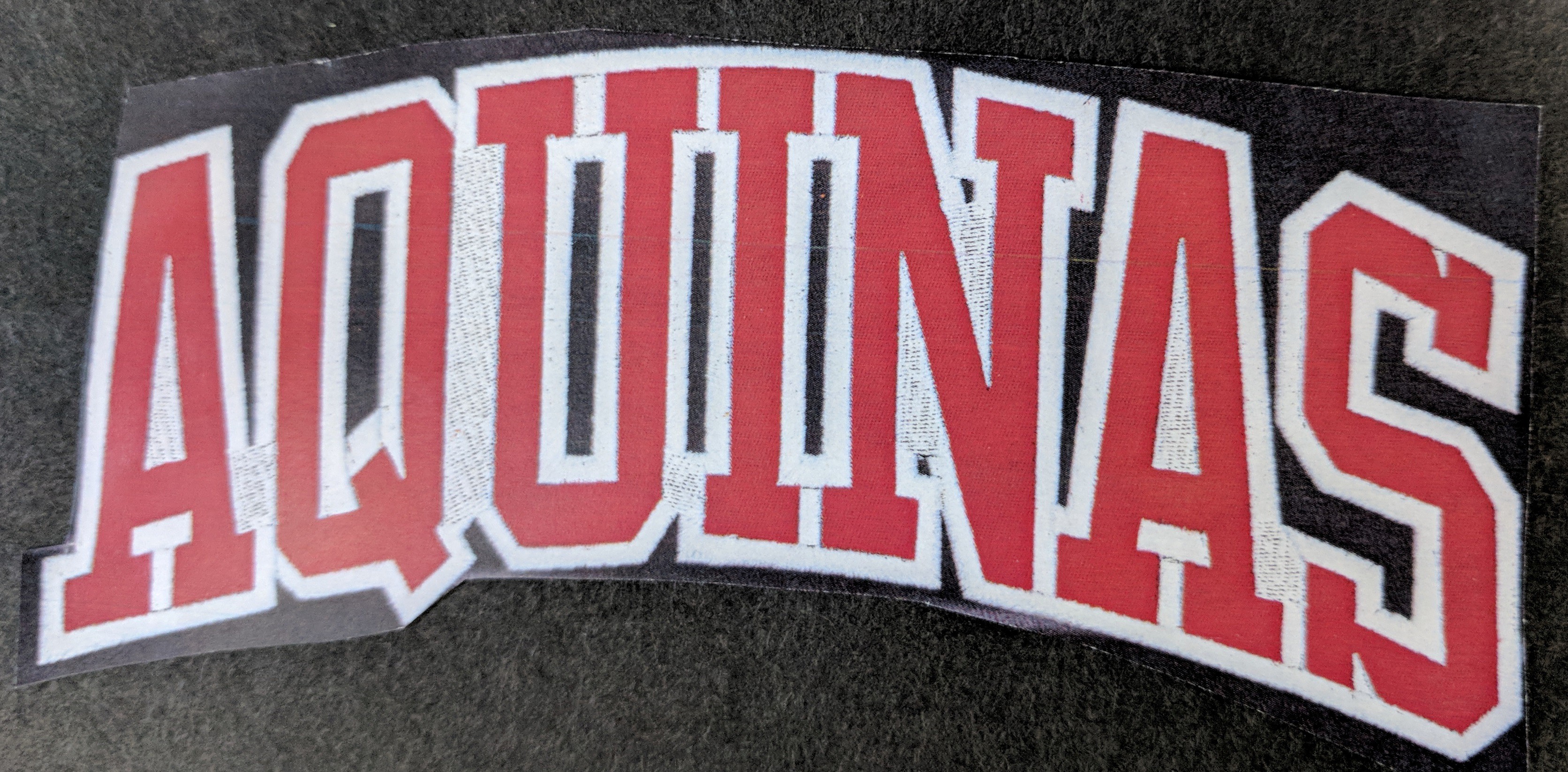 STAGrad Wear 2019Order Form				Grand total: _______________ Tops have the above logo stitched across the front and a small 19 on the sleeve. Pants have a logo on the upper thigh.Sample sizes are available to try on in the library. Please submit order form and payment (cheques made out to STA) to Ms. Mattia in the library.Student Name: 	Phone: 	SMALLMEDIUMLARGEXLARGECOSTTOTALBlack Hoodie$54Dark Heather Hoodie$54Black Crew Neck$50Dark Heather Crew Neck$50Black sweatpants$34